ISTITUTO SUPERIORE DI II GRADO “A. VOLTA”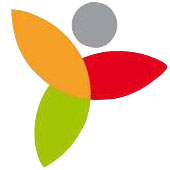 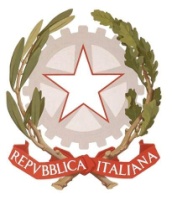 Via Nazario Sauro, 23 – 29015 CASTEL SAN GIOVANNI (Piacenza)Tel. 0523843616 – Fax: 0523843647 – C.F. 80020290336 – C.M. PCIS001003E-mail: pcis001003@istruzione.it – P.E.C.: PCIS001003@PEC.ISTRUZIONE.IT  – www.polovoltacasali.gov.itLiceo Scientifico, Linguistico e delle Scienze Umane “A.Volta” (Castel San Giovanni) – Istituto Tecnico Tecnologico ed Economico “A. Volta” (Borgonovo V.T.)  Istituto Professionale Servizi Commerciali “A. Casali” (Castel San Giovanni)ESAMI INTEGRATIVI PER PASSAGGI AD INDIRIZZI DIVERSIISTITUTO SUPERIORE DI II GRADO “A. VOLTA”Via Nazario Sauro, 23 – 29015 CASTEL SAN GIOVANNI (Piacenza)Tel. 0523843616 – Fax: 0523843647 – C.F. 80020290336 – C.M. PCIS001003E-mail: pcis001003@istruzione.it – P.E.C.: PCIS001003@PEC.ISTRUZIONE.IT  – www.polovoltacasali.gov.itLiceo Scientifico, Linguistico e delle Scienze Umane “A.Volta” (Castel San Giovanni) – Istituto Tecnico Tecnologico ed Economico “A. Volta” (Borgonovo V.T.)  Istituto Professionale Servizi Commerciali “A. Casali” (Castel San Giovanni)ESAMI INTEGRATIVI PER PASSAGGI AD INDIRIZZI DIVERSI DATA ESAMEMATERIACLASSE DI DESTINAZIONE08/10/2018Dalle ore 14,00alle ore 16,00presso la sede del Liceo ScientificoFRANCESE5B Casali4A Casali2A Casali2C Casali2C Casali2A ITE3AITE2ACasali09/10/2018Dalle ore 14,00alle ore 16,00presso la sede del Liceo ScientificoDIRITTO3A ITE2I Sc. Um.5E Sc. Um.3E Sc. Um.2C ITT2C ITT08/10/2018Dalle ore 14,00alle ore 16,00presso la sede del Liceo ScientificoINGLESE5B  Casali DATA ESAMEMATERIACLASSE DI DESTINAZIONE10/10/2018Dalle ore 14,00alle ore 16,00presso la sede del Liceo ScientificoECONOMIA AZIENDALE5B Casali4A Casali2A Casali2C Casali2C Casali2A ITE3AITE08/10/2018Dalle ore 14,00alle ore 16,00presso la sede del Liceo ScientificoTECNICHE DI COMUNICAZIONE4A Casali11/10/2018Dalle ore 14,00alle ore 16,00presso la sede del Liceo ScientificoINFORMATICA2A Casali2B Sc. Appl.3A ITE3B Sc. Appl.08/10/2018Dalle ore 14,00alle ore 16,00MATEMATICA5B  Casali09/10/2018 Dalle ore 14,00 alle ore 16,00presso la sede del Liceo ScientificoFISICA2B Sc. Appl.10/10/2018Dalle ore 14,00 alle ore 16,00presso la sede del Liceo ScientificoDISEGNO ST. DELL’ARTE2B  Sc. Appl.09/10/2018Dalle ore 14,00 alle ore 16,00presso la sede del Liceo ScientificoTecnologie e Tecniche di Rappr. Grafica2C ITT2C ITT09/10/2018Dalle ore 14,00 alle ore 16,00presso la sede del Liceo ScientificoScienze Umane2I3E